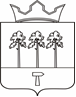 СОВЕТ ДЕПУТАТОВ НОЖОВСКОГО СЕЛЬСКОГО ПОСЕЛЕНИЯРЕШЕНИЕ 04.05.2016 г.									№ 207«Об исполнении бюджетаНожовского сельского поселенияза  1 квартал 2016 года»Рассмотрев предоставленный администрацией Ножовского сельского поселения отчет об исполнении бюджета Ножовского сельского поселения за 1 квартал 2016 года        Совет депутатов Ножовского сельского поселения РЕШАЕТ:1.Принять к сведению исполнение бюджета Ножовского сельского поселения за 1 квартал 2016 года по доходам в сумме 2734525 рублей 49 копеек (приложение 1) и по расходам в сумме 2629617 рублей 12 копеек (приложение 2), с профицитом бюджета 104908 рублей 37 копеек.2.Настоящее решение обнародовать в порядке, установленном Уставом Ножовского сельского поселения.3.Настоящее решение вступает в силу со дня его обнародования.Глава поселения:                                                                Г.В.ПахольченкоПОЯСНИТЕЛЬНАЯ ЗАПИСКА ПО ИСПОЛНЕНИЮ БЮДЖЕТАЗА 1 квартал 2016 ГОДАБюджет Ножовского сельского поселения по доходам выполнен за 1 квартал 2016 года на 23% к годовому назначению, к кварталу 99 %. в сумме 2734525,49 руб.. По поступлению собственных доходов к кварталу  процент поступления 100%, что составляет 24% поступлений к году и 57% от общих поступлений доходов в бюджет поселения. Наиболее больший процент поступления от  собственных доходов составляют:-транспортный налог  11% в сумме 179011,80 руб.,-НДФЛ 29% в сумме 805714,23 руб.,-Земельный налог 17% в сумме 263154,91 руб.,-Доходы от уплаты акцизов на автомобильный бензин 11% в сумме 174508,45 руб..Безвозмездные поступления к кварталу процент поступления составил 100%, что составляет 43% от общих поступлений доходов в бюджет поселения и 21% поступлений к году. Бюджет Ножовского сельского поселения по расходам за 1 квартал 2016 года выполнен  на 99 %. в сумме 2629617,12 руб.. Процент исполнения бюджета от общего исполнения в разрезе разделов за 1 квартал 2016 года  в том числе:Общегосударственные вопросы – 36,5% Национальная оборона – 1,3%Национальная безопасность и правоохранительная деятельность – 0,2%Национальная экономика – 13,1%Жилищно-коммунальное хозяйство – 11,2%Культура- 34,3 %Социальная политика -3,4 %Общегосударственные вопросы -959462,40 руб.в.т.ч.1.По аппарату управления 923885,65руб. расходы были произведены на выплату заработной платы 570614,76,отчисления на оплату труда 163966,50, электроэнергии 6302,95, газоснабжение 18345,05,командировочные расходы 2350,00,услуги связи 8033,12, почтовые расходы 1953,00;компенсационные выплаты депутатам  13500,00, ТО пожарной сигнализации 1100,00;ТО газового оборудования 12,50, организация и прохождение курсов повышения квалификации 5500,00,обеспечение обслуживания получателей средств бюджета поселения 1000,00;оплата имущественного и земельного налога 8566,00;оплата госпошлины 1300,00,оплата транспортного налога 692,00, оплат за негативное воздействие на окружающую среду 39,36;оплат по трудовым договорам медик,механик 3899,06; увеличение материальных запасов 69968,40 (канц.тов.3557,20,хоз.мат.2222,00,ГСМ 43859,20,запчасти 20330,00); нотариальные услуги 1800,00; шиномонтаж 600,00: увеличение стоимости основных средств 3800,00(вентилятор к газовому котлу).По подпрограмме «Развитие информационных технологий» произведены расходы на оплату Интернет 3890,46, оплата Консультант-Плюс 11806,49, обслуживание программы 1-С 8916,00; технич.обслуживание компьютерной техники и заправка катриджей 8130,00; увеличение материальных запасов 7800,00(флеш-накопитель, вал, фотобарабан, мышь оптическая, чернила).2.По другим общегосударственным вопросам 35576,75 руб. уплачен членский взнос в Совет муниципальных образований 20000,00, публикация материалов 7595,00; представительские расходы (приобретение открыток, благодарственные письма, сувениры) 4378,40, электроэнергия (башня д.Поздышки)3603,35.Национальная оборона 33356,10 тыс.руб.Заработная плата 21747,30; отчисления на оплату труда 5381,94; услуги связи 1901,86 , обновление справочно-информационных баз 2700,00, увеличение стоимости материальных запасов 1625,00(карточки ВУС). Национальная безопасность и правоохранительная деятельность 4650,00 руб подпрограмма «Пожарная безопасность на территории Ножовского сельского поселения на 2016-2018годы» организация деятельности по противопожарной безопасности 4650,00(приобретение дымовых извещателей 5 шт -3000,00, огнетушители 3 шт-1650,00.Национальная экономика – 344837, 50 руб.Транспорт - израсходованы средства на субсидии за автомобильный транспорт АТП в сумме 54600,00;Обслуживание ГТС – 6000,00.Дорожное хозяйство (дорожные фонды) – на содержание дорог 284237,50. Жилищно-коммунальное хозяйство – 294795,22 руб.израсходованы бюджетные средства на оплату уличного освещения(электоэнергия) – 249007,77; обслуживание уличного освещения (по договору электрику) -21641,00, увеличение материальных запасов 5175,00. По благоустройству произведены расходы на хоз.материалы 1651,56, спиливание и вывоз кустарников 6824,00, по трудовым договорам 10495,89(сбор мусора, очистка пешеходных переходов от снега, расчистка святого источника от снега). По культуре 902500,00 руб. выплачивалась заработная плата и налоги 413000,00; прочие расходы 277700,00; на проведение поселенческих мероприятий - 8000,00; организация свободного времени и культурного досуга пожилых людей на территории поселения 7700,00.Доходы от предпринимательской деятельности за 1 квартал 2016 г. по ДК составили 10000,00.Перечислены средства на содержание библиотек – 196100,00.Социальная политика – 90015,90 руб.произведена выплата коммунальных услуг работникам культуры 15600,00; выплачены пенсии за выслугу лет лицам, замещающим должности муниципального образования, муниципальным служащим – 74415,90.Приложение № 1 к решению Ножовского сельского поселения     от 04.05.2016 № 207Приложение № 1 к решению Ножовского сельского поселения     от 04.05.2016 № 207Приложение № 1 к решению Ножовского сельского поселения     от 04.05.2016 № 207Приложение № 1 к решению Ножовского сельского поселения     от 04.05.2016 № 207Приложение № 1 к решению Ножовского сельского поселения     от 04.05.2016 № 207Приложение № 1 к решению Ножовского сельского поселения     от 04.05.2016 № 207Приложение № 1 к решению Ножовского сельского поселения     от 04.05.2016 № 207Приложение № 1 к решению Ножовского сельского поселения     от 04.05.2016 № 207Приложение № 1 к решению Ножовского сельского поселения     от 04.05.2016 № 207Приложение № 1 к решению Ножовского сельского поселения     от 04.05.2016 № 207Приложение № 1 к решению Ножовского сельского поселения     от 04.05.2016 № 207Приложение № 1 к решению Ножовского сельского поселения     от 04.05.2016 № 207Информация об исполнении бюджета Ножовского поселения по доходамИнформация об исполнении бюджета Ножовского поселения по доходамИнформация об исполнении бюджета Ножовского поселения по доходамИнформация об исполнении бюджета Ножовского поселения по доходамИнформация об исполнении бюджета Ножовского поселения по доходамИнформация об исполнении бюджета Ножовского поселения по доходамИнформация об исполнении бюджета Ножовского поселения по доходамИнформация об исполнении бюджета Ножовского поселения по доходамИнформация об исполнении бюджета Ножовского поселения по доходамИнформация об исполнении бюджета Ножовского поселения по доходамИнформация об исполнении бюджета Ножовского поселения по доходамИнформация об исполнении бюджета Ножовского поселения по доходампо состоянию на 01.04.2016 годапо состоянию на 01.04.2016 годапо состоянию на 01.04.2016 годапо состоянию на 01.04.2016 годапо состоянию на 01.04.2016 годапо состоянию на 01.04.2016 годапо состоянию на 01.04.2016 годапо состоянию на 01.04.2016 годапо состоянию на 01.04.2016 годапо состоянию на 01.04.2016 годапо состоянию на 01.04.2016 годапо состоянию на 01.04.2016 годатыс. рублейтыс. рублейтыс. рублейтыс. рублейтыс. рублейтыс. рублейтыс. рублейтыс. рублейтыс. рублейтыс. рублейтыс. рублейтыс. рублейN п/пНаименование доходовНаименование доходовУтверждено на 2015 год   Утверждено на 2015 год   Утверждено на 2015 год   Утверждено на 2015 год   Утверждено на 2015 год   Утверждено на 2015 год   Фактически поступилоФактически поступило% исполнения к годуN п/пНаименование доходовНаименование доходовУтверждено на 2015 год   Утверждено на 2015 год   Утверждено на 2015 год   Утверждено на 2015 год   Утверждено на 2015 год   Утверждено на 2015 год   Фактически поступилоФактически поступило% исполнения к году1223333335561Налог на доходы с физических лицНалог на доходы с физических лиц3300000,003300000,003300000,003300000,003300000,003300000,00805 714,23805 714,23242Налог на доходы с физических лицНалог на доходы с физических лиц0,000,000,000,000,000,00273,21273,2103Налог на доходы с физических лицНалог на доходы с физических лиц0,000,000,000,000,000,0050,0050,0004Доходы от уплаты акцизов на дизельное топливо, зачисляемые в консолидированные бюджеты субъектов Российской ФедерацииДоходы от уплаты акцизов на дизельное топливо, зачисляемые в консолидированные бюджеты субъектов Российской Федерации412 000,00412 000,00412 000,00412 000,00412 000,00412 000,0085 660,5885 660,58215Доходы от уплаты акцизов на моторные масла для дизельных и (или) карбюраторных (инжекторных) двигателей, зачисляемые в консолидированные бюджеты субъектов Российской ФедерацииДоходы от уплаты акцизов на моторные масла для дизельных и (или) карбюраторных (инжекторных) двигателей, зачисляемые в консолидированные бюджеты субъектов Российской Федерации11 000,0011 000,0011 000,0011 000,0011 000,0011 000,001 496,371 496,37146Доходы от уплаты акцизов на автомобильный бензин, производимый на территории Российской Федерации, зачисляемые в консолидированные бюджеты субъектов Российской ФедерацииДоходы от уплаты акцизов на автомобильный бензин, производимый на территории Российской Федерации, зачисляемые в консолидированные бюджеты субъектов Российской Федерации660 000,00660 000,00660 000,00660 000,00660 000,00660 000,00174 508,45174 508,45267Доходы от уплаты акцизов на прямогонный бензин, производимый на территории Российской Федерации, зачисляемые в консолидированные бюджеты субъектов Российской ФедерацииДоходы от уплаты акцизов на прямогонный бензин, производимый на территории Российской Федерации, зачисляемые в консолидированные бюджеты субъектов Российской Федерации0,000,000,000,000,000,00-15 401,92-15 401,9208Единый сельскохозяйственный налогЕдиный сельскохозяйственный налог0,000,000,000,000,000,002,112,1109Земельный налог с организаций, обладающих земельным участком, расположенным в границах сельских поселений (сумма платежа)Земельный налог с организаций, обладающих земельным участком, расположенным в границах сельских поселений (сумма платежа)570 000,00570 000,00570 000,00570 000,00570 000,00570 000,00263 154,91263 154,914610Земельный налог с организаций, обладающих земельным участком, расположенным в границах сельских поселений (пени, )Земельный налог с организаций, обладающих земельным участком, расположенным в границах сельских поселений (пени, )0,000,000,000,000,000,00604,77604,77011Земельный налог с физических лиц, обладающих земельным участком, расположенным в границах сельских поселений (сумма платежа)Земельный налог с физических лиц, обладающих земельным участком, расположенным в границах сельских поселений (сумма платежа)280 000,00280 000,00280 000,00280 000,00280 000,00280 000,0024 249,2824 249,28912Земельный налог с физических лиц, обладающих земельным участком, расположенным в границах сельских поселений (пени)Земельный налог с физических лиц, обладающих земельным участком, расположенным в границах сельских поселений (пени)0,000,000,000,000,000,00469,99469,99013Земельный налог с физических лиц, обладающих земельным участком, расположенным в границах сельских поселенийЗемельный налог с физических лиц, обладающих земельным участком, расположенным в границах сельских поселений0,000,000,000,000,000,00-10,96-10,9614Налог на имущество физических лиц, взимаемой по ставкам, применяемым к объектам налогообложения, расположенных в границах поселений (пени, проценты)Налог на имущество физических лиц, взимаемой по ставкам, применяемым к объектам налогообложения, расположенных в границах поселений (пени, проценты)300 000,00300 000,00300 000,00300 000,00300 000,00300 000,00-227,34-227,34015Налог на имущество физических лиц, взимаемой по ставкам, применяемым к объектам налогообложения, расположенных в границах поселений (пени, проценты)Налог на имущество физических лиц, взимаемой по ставкам, применяемым к объектам налогообложения, расположенных в границах поселений (пени, проценты)0,000,000,000,000,000,00291,62291,62016Налог на имущество физических лиц, взимаемый по ставкам, применяемым к объектам налогообложения, расположенным в границах поселений (прочие поступления)Налог на имущество физических лиц, взимаемый по ставкам, применяемым к объектам налогообложения, расположенным в границах поселений (прочие поступления)0,000,000,000,000,000,00-8,71-8,71017Транспортный налог с организацийТранспортный налог с организаций280 000,00280 000,00280 000,00280 000,00280 000,00280 000,00179 011,80179 011,806418Транспортный налог с организаций (пени)Транспортный налог с организаций (пени)0,000,000,000,000,000,004 633,254 633,25019Транспортный налог с физических лицТранспортный налог с физических лиц450 000,00450 000,00450 000,00450 000,00450 000,00450 000,0039 173,9539 173,95920Транспортный налог с физических лиц (пени)Транспортный налог с физических лиц (пени)0,000,000,000,000,000,003 116,653 116,65021Транспортный налог с физических лиц (прочие поступления)Транспортный налог с физических лиц (прочие поступления)0,000,000,000,000,000,00-11,75-11,75022Государственная пошлина за совершение нотариальных действий должностными лицами органов местного самоуправления, уполномоченными в соответствии с законодательными актами РФ за совершение нотариальных действий (прочие поступления)Государственная пошлина за совершение нотариальных действий должностными лицами органов местного самоуправления, уполномоченными в соответствии с законодательными актами РФ за совершение нотариальных действий (прочие поступления)12 000,0012 000,0012 000,0012 000,0012 000,0012 000,000,000,00023Доходы от реализации иного имущества, находящегося в собственности поселений, в части реализации основных средств по указанному имуществуДоходы от реализации иного имущества, находящегося в собственности поселений, в части реализации основных средств по указанному имуществу150 000,00150 000,00150 000,00150 000,00150 000,00150 000,000,000,00024Доходы от продажи земельных участков, находящихся в собственности сельских поселений (за исключением земельных участков муниципальных бюджетных и автономных учреждений)Доходы от продажи земельных участков, находящихся в собственности сельских поселений (за исключением земельных участков муниципальных бюджетных и автономных учреждений)9 900,009 900,009 900,009 900,009 900,009 900,000,000,000ИТОГО собственных доходов:ИТОГО собственных доходов:6434900,006434900,006434900,006434900,006434900,006434900,001566750,491566750,492425Дотации бюджетам поселений на выравнивание уровня бюджетной обеспеченностиДотации бюджетам поселений на выравнивание уровня бюджетной обеспеченности6052006052006052006052006052006052001515001515002526Дотации бюджетам поселений на поддержку мер по сбалансированности бюджетовДотации бюджетам поселений на поддержку мер по сбалансированности бюджетов4516800,004516800,004516800,004516800,004516800,004516800,00948000,00948000,002127Субвенции бюджетам поселений на осуществление первичного воинского учета на территориях где отсутствуют военные комиссариатыСубвенции бюджетам поселений на осуществление первичного воинского учета на территориях где отсутствуют военные комиссариаты185600,00185600,00185600,00185600,00185600,00185600,0046400,0046400,002528Субвенции бюджетам поселений на выполнение передаваемых полномочий субъектов Российской Федерации Субвенции бюджетам поселений на выполнение передаваемых полномочий субъектов Российской Федерации 82482,4182482,4182482,4182482,4182482,4182482,4121875,0021875,0027в том числе:в том числе:коммунальные услуги специалистамкоммунальные услуги специалистам81382,4181382,4181382,4181382,4181382,4181382,4121600,0021600,0027составление протоколов об административных правонарушенияхсоставление протоколов об административных правонарушениях1100,001100,001100,001100,001100,001100,00275,00275,002529Прочие межбюджетные трансферты, передаваемые бюджетам поселенийПрочие межбюджетные трансферты, передаваемые бюджетам поселений107000,00107000,00107000,00107000,00107000,00107000,000,000,000в том числе:в том числе:по ведомственной целевой программе «Организация утилизации и перераьотки бытовых и промышленных отходов в Ножовском сельском поселении на 2013-2015 годы»по ведомственной целевой программе «Организация утилизации и перераьотки бытовых и промышленных отходов в Ножовском сельском поселении на 2013-2015 годы»107000,00107000,00107000,00107000,00107000,00107000,000,000,000Безвозмездные поступленияБезвозмездные поступления5497082,415497082,415497082,415497082,415497082,415497082,411167775,001167775,0021ИТОГО ДОХОДОВ:ИТОГО ДОХОДОВ:11931982,4111931982,4111931982,4111931982,4111931982,4111931982,412734525,492734525,4922,9Приложение № 2 к решению Ножовского сельского поселения     от 04.05.2016 № 207Приложение № 2 к решению Ножовского сельского поселения     от 04.05.2016 № 207Приложение № 2 к решению Ножовского сельского поселения     от 04.05.2016 № 207Приложение № 2 к решению Ножовского сельского поселения     от 04.05.2016 № 207Приложение № 2 к решению Ножовского сельского поселения     от 04.05.2016 № 207Приложение № 2 к решению Ножовского сельского поселения     от 04.05.2016 № 207Приложение № 2 к решению Ножовского сельского поселения     от 04.05.2016 № 207Приложение № 2 к решению Ножовского сельского поселения     от 04.05.2016 № 207Приложение № 2 к решению Ножовского сельского поселения     от 04.05.2016 № 207Приложение № 2 к решению Ножовского сельского поселения     от 04.05.2016 № 207Приложение № 2 к решению Ножовского сельского поселения     от 04.05.2016 № 207Приложение № 2 к решению Ножовского сельского поселения     от 04.05.2016 № 207Информация об исполнении бюджета Ножовского поселения по расходам по состоянию   на 01.04.2016 годаИнформация об исполнении бюджета Ножовского поселения по расходам по состоянию   на 01.04.2016 годаИнформация об исполнении бюджета Ножовского поселения по расходам по состоянию   на 01.04.2016 годаИнформация об исполнении бюджета Ножовского поселения по расходам по состоянию   на 01.04.2016 годаИнформация об исполнении бюджета Ножовского поселения по расходам по состоянию   на 01.04.2016 годаИнформация об исполнении бюджета Ножовского поселения по расходам по состоянию   на 01.04.2016 годаИнформация об исполнении бюджета Ножовского поселения по расходам по состоянию   на 01.04.2016 годаИнформация об исполнении бюджета Ножовского поселения по расходам по состоянию   на 01.04.2016 годаИнформация об исполнении бюджета Ножовского поселения по расходам по состоянию   на 01.04.2016 годаИнформация об исполнении бюджета Ножовского поселения по расходам по состоянию   на 01.04.2016 годаИнформация об исполнении бюджета Ножовского поселения по расходам по состоянию   на 01.04.2016 годаИнформация об исполнении бюджета Ножовского поселения по расходам по состоянию   на 01.04.2016 годатыс. рублейтыс. рублейтыс. рублейтыс. рублейтыс. рублейтыс. рублейтыс. рублейтыс. рублейтыс. рублейтыс. рублейтыс. рублейтыс. рублей№ п/пНаименование расходов (раздел, подраздел, целевая статья, вид расходов,КЭС)Наименование расходов (раздел, подраздел, целевая статья, вид расходов,КЭС)Утверждено на 2015 годУтверждено на 2015 годУтверждено на 2015 годУтверждено на 2015 годУтверждено на 2015 годУтверждено на 2015 годФактически исполненоФактически исполнено% исполнения к году1223333335561Общегосударственные вопросыОбщегосударственные вопросы4178500,004178500,004178500,004178500,004178500,004178500,00959462,40959462,4023В том числе:В том числе:Функционирование высшего должностного лица субъекта Российской федерации муниципального образования Функционирование высшего должностного лица субъекта Российской федерации муниципального образования 719000,00719000,00719000,00719000,00719000,00719000,00124860,79124860,79170102 9100010010 121 0102 9100010010 121 552000,00552000,00552000,00552000,00552000,00552000,00101300,56101300,56Заработная плата Заработная плата 552000,00552000,00552000,00552000,00552000,00552000,00101300,56101300,560102 9100010010 1290102 9100010010 129167000,00167000,00167000,00167000,00167000,00167000,0023560,2323560,23Начисления на з/плату Начисления на з/плату 167000,00167000,00167000,00167000,00167000,00167000,0023560,2323560,23Функционирование законодательных (представительных) органов государственной власти и представительных органов муниципальных образований Функционирование законодательных (представительных) органов государственной власти и представительных органов муниципальных образований 61000,0061000,0061000,0061000,0061000,0061000,0013500,0013500,00220103 9100010030 123 0103 9100010030 123 54000,0054000,0054000,0054000,0054000,0054000,0013500,0013500,00Расходы по депутатам Расходы по депутатам 54000,0054000,0054000,0054000,0054000,0054000,0013500,0013500,000103 9100010030 540 0103 9100010030 540 7000,007000,007000,007000,007000,007000,000,000,00По обеспечению финансового контроля за исполнением бюджета поселения По обеспечению финансового контроля за исполнением бюджета поселения 7000,007000,007000,007000,007000,007000,000,000,00Функционирование Правительства Российской Федерации, высших исполнительных органов государственной власти субъектов российской Федерации, местных администрацийФункционирование Правительства Российской Федерации, высших исполнительных органов государственной власти субъектов российской Федерации, местных администраций2943000,002943000,002943000,002943000,002943000,002943000,00785524,86785524,86270104 9100010040 122 0104 9100010040 122 19000,0019000,0019000,0019000,0019000,0019000,002350,002350,00Прочие выплаты(суточные)Прочие выплаты(суточные)19000,0019000,0019000,0019000,0019000,0019000,002350,002350,000104 9100010040 121 0104 9100010040 121 1800403,751800403,751800403,751800403,751800403,751800403,75469314,20469314,20Заработная плата Заработная плата 1800403,751800403,751800403,751800403,751800403,751800403,75469314,20469314,200104 9100010040 1290104 9100010040 129549596,25549596,25549596,25549596,25549596,25549596,25140406,27140406,27Начисления на з/плату Начисления на з/плату 549596,25549596,25549596,25549596,25549596,25549596,25140406,27140406,270104 9100010040 242 0104 9100010040 242 30000,0030000,0030000,0030000,0030000,0030000,008033,128033,12Закупка товаров, работ, услуг в сфере информационно-коммуникационных технологийЗакупка товаров, работ, услуг в сфере информационно-коммуникационных технологий30000,0030000,0030000,0030000,0030000,0030000,008033,128033,120104 9100010040 244 0104 9100010040 244 330000,00330000,00330000,00330000,00330000,00330000,00107780,96107780,96Прочая закупка товаров, работ и услуг для обеспечения государственных (муниципальных) нужд Прочая закупка товаров, работ и услуг для обеспечения государственных (муниципальных) нужд 330000,00330000,00330000,00330000,00330000,00330000,00107780,96107780,960104 9100010040 851 0104 9100010040 851 32000,0032000,0032000,0032000,0032000,0032000,008566,008566,00Уплата налога на имущество организаций и земельного налогаУплата налога на имущество организаций и земельного налога32000,0032000,0032000,0032000,0032000,0032000,008566,008566,000104 9100010040 852 0104 9100010040 852 6000,006000,006000,006000,006000,006000,002031,362031,36Уплата прочих налогов, сборовУплата прочих налогов, сборов6000,006000,006000,006000,006000,006000,002031,362031,360104 9100010050 540 0104 9100010050 540 1000,001000,001000,001000,001000,001000,001000,001000,00Иные межбюджетные трансфертыИные межбюджетные трансферты1000,001000,001000,001000,001000,001000,001000,001000,000104 1020120010  242 0104 1020120010  242 160000,00160000,00160000,00160000,00160000,00160000,0040542,9540542,95Закупка товаров, работ, услуг в сфере информационно-коммуникационных технологийЗакупка товаров, работ, услуг в сфере информационно-коммуникационных технологий160000,00160000,00160000,00160000,00160000,00160000,0040542,9540542,950104 1010120010 244 0104 1010120010 244 15000,0015000,0015000,0015000,0015000,0015000,005500,005500,00Прочая закупка товаров ,работ и услуг для обеспечения государственных (муниципальных) нужд Прочая закупка товаров ,работ и услуг для обеспечения государственных (муниципальных) нужд 15000,0015000,0015000,0015000,0015000,0015000,005500,005500,00Другие общегосударственные вопросы   в том числе:Другие общегосударственные вопросы   в том числе:435500,00435500,00435500,00435500,00435500,00435500,0035576,7535576,7580113 0920120010 244  0113 0920120010 244  375500,00375500,00375500,00375500,00375500,00375500,003603,353603,35Расходы на выполнение функций по обеспечению эксплуатации, учета, сохранности и использования движимого и недвижимого имущества, нежилых помещений, зданий, сооружений, земельных участков и по организации и проведению приватизации муниципального имуществаРасходы на выполнение функций по обеспечению эксплуатации, учета, сохранности и использования движимого и недвижимого имущества, нежилых помещений, зданий, сооружений, земельных участков и по организации и проведению приватизации муниципального имущества375500,00375500,00375500,00375500,00375500,00375500,003603,353603,350113 9200100600113 92001006020000,0020000,0020000,0020000,0020000,0020000,007595,007595,00Информирование населения через средства массовой информации, публикация нормативных актов  Информирование населения через средства массовой информации, публикация нормативных актов  20000,0020000,0020000,0020000,0020000,0020000,007595,007595,000113 1010120030 244 0113 1010120030 244 20000,0020000,0020000,0020000,0020000,0020000,0020000,0020000,00Членский взнос в Совет муниципальных образованийЧленский взнос в Совет муниципальных образований20000,0020000,0020000,0020000,0020000,0020000,0020000,0020000,000113 1010120020 244 0113 1010120020 244 20000,0020000,0020000,0020000,0020000,0020000,004378,404378,40Расходы по организации и проведению мероприятий поселенческого уровняРасходы по организации и проведению мероприятий поселенческого уровня20000,0020000,0020000,0020000,0020000,0020000,004378,404378,402Резервный фонд Резервный фонд 20 000,0020 000,0020 000,0020 000,0020 000,0020 000,000000111 1100120010 870 0111 1100120010 870 20000,0020000,0020000,0020000,0020000,0020000,0000Резервные средстваРезервные средства20000,0020000,0020000,0020000,0020000,0020000,00003Мобилизационная и вневойсковая подготовка -  0203Мобилизационная и вневойсковая подготовка -  0203185600,00185600,00185600,00185600,00185600,00185600,0033356,1033356,10180203 9100051180 121 0203 9100051180 121 115200,00115200,00115200,00115200,00115200,00115200,0021747,3021747,30Заработная платаЗаработная плата115200,00115200,00115200,00115200,00115200,00115200,0021747,3021747,300203 9100051180 1290203 9100051180 12934716,5034716,5034716,5034716,5034716,5034716,505381,945381,94Начисления на з/платуНачисления на з/плату34716,5034716,5034716,5034716,5034716,5034716,505381,945381,940203 9100051180 2420203 9100051180 24216500,0016500,0016500,0016500,0016500,0016500,004601,864601,86Оплата услуг связи Оплата услуг связи 16500,0016500,0016500,0016500,0016500,0016500,004601,864601,860203 9100051180 122                                 Увеличение стоимости материальных запасов, увеличение стоимости основных средств0203 9100051180 122                                 Увеличение стоимости материальных запасов, увеличение стоимости основных средств1600,001600,001600,001600,001600,001600,000,000,000203 9100051180 244                                   Увеличение стоимости материальных запасов, увеличение стоимости основных средств0203 9100051180 244                                   Увеличение стоимости материальных запасов, увеличение стоимости основных средств17583,5017583,5017583,5017583,5017583,5017583,501625,001625,004Национальная безопасность и правоохранительная деятельность - 0300Национальная безопасность и правоохранительная деятельность - 030046100,0046100,0046100,0046100,0046100,0046100,004650,004650,00100309 0630120010 244 0309 0630120010 244 5000,005000,005000,005000,005000,005000,000,000,00Муниципальная программа «Обеспечение безопасности и жизнедеятельности населения» Подпрограмма «Организация мероприятий по предупреждению и ликвидации чрезвычайных ситуаций, гражданской обороне, защите населения и территорий поселения от ЧС»Муниципальная программа «Обеспечение безопасности и жизнедеятельности населения» Подпрограмма «Организация мероприятий по предупреждению и ликвидации чрезвычайных ситуаций, гражданской обороне, защите населения и территорий поселения от ЧС»5000,005000,005000,005000,005000,005000,000,000,000310 0610120010 244 0310 0610120010 244 30000,0030000,0030000,0030000,0030000,0030000,004650,004650,00Муниципальная программа «Обеспечение безопасности и жизнедеятельности населения» Подпрограмма «Пожарная безопасность на территории Ножовского сельского поселения»Муниципальная программа «Обеспечение безопасности и жизнедеятельности населения» Подпрограмма «Пожарная безопасность на территории Ножовского сельского поселения»30000,0030000,0030000,0030000,0030000,0030000,004650,004650,000314 062012П160 244 0314 062012П160 244 1100,001100,001100,001100,001100,001100,000,000,00Составление протоколов об административных правонарушенияхСоставление протоколов об административных правонарушениях1100,001100,001100,001100,001100,001100,000,000,000314 0620120010 244 0314 0620120010 244 5000,005000,005000,005000,005000,005000,000,000,00Профилактике правонарушений на территории Ножовского сельского поселения на 2015-2017 г.г."Профилактике правонарушений на территории Ножовского сельского поселения на 2015-2017 г.г."5000,005000,005000,005000,005000,005000,000,000,000314 0620120020 2440314 0620120020 2445000,005000,005000,005000,005000,005000,000,000,00Профилактике терроризма и экстремизма, а также минимизации и (или) ликвидации последствий проявления терроризма и экстремизма на территории Ножовского сельского поселения на 2015-2017 г.г."Профилактике терроризма и экстремизма, а также минимизации и (или) ликвидации последствий проявления терроризма и экстремизма на территории Ножовского сельского поселения на 2015-2017 г.г."5000,005000,005000,005000,005000,005000,000,000,005Национальная экономика 0400Национальная экономика 04002590890,502590890,502590890,502590890,502590890,502590890,50344837,50344837,5013Водное хозяйство 0406Водное хозяйство 0406349317,50349317,50349317,50349317,50349317,50349317,506000,006000,0024 060 100 220 020 2404 060 100 220 020 24049000,0049000,0049000,0049000,0049000,0049000,006000,006000,00Мероприятия в области использования, охраны водных объектов и гидротехнических сооруженийМероприятия в области использования, охраны водных объектов и гидротехнических сооружений49000,0049000,0049000,0049000,0049000,0049000,006000,006000,000406 0100320030 244 0406 0100320030 244 300317,50300317,50300317,50300317,50300317,50300317,500,000,00Декларация безопасности гидротехнических сооружений, плотин с. Ножовка, с. Верх-РождествоДекларация безопасности гидротехнических сооружений, плотин с. Ножовка, с. Верх-Рождество300317,50300317,50300317,50300317,50300317,50300317,500,000,00Транспорт   0408Транспорт   0408218373,00218373,00218373,00218373,00218373,00218373,0054600,0054600,00250408 0500220010 8100408 0500220010 810218373,00218373,00218373,00218373,00218373,00218373,0054600,0054600,00Другие вопросы в области национальной экономики 0412Другие вопросы в области национальной экономики 0412110000,00110000,00110000,00110000,00110000,00110000,000004 120 910 120 010 2404 120 910 120 010 240110000,00110000,00110000,00110000,00110000,00110000,00000Мероприятия по землеустройству и землепользованиюМероприятия по землеустройству и землепользованию110000,00110000,00110000,00110000,00110000,00110000,00000Дорожное хозяйство (дорожные фонды) 0409Дорожное хозяйство (дорожные фонды) 04091913200,001913200,001913200,001913200,001913200,001913200,00284237,50284237,50150409 0500120020 244 0409 0500120020 244 200000,00200000,00200000,00200000,00200000,00200000,000,000,00Ремонт и прокладка дорожно-тропиночной сетиРемонт и прокладка дорожно-тропиночной сети200000,00200000,00200000,00200000,00200000,00200000,000,000,000409 0500120010 244     Текущий  ремонт автомобильных дорог и искусственных сооружений на них0409 0500120010 244     Текущий  ремонт автомобильных дорог и искусственных сооружений на них635975,00635975,00635975,00635975,00635975,00635975,000,000,000409 0500120030 244 0409 0500120030 244 800000,00800000,00800000,00800000,00800000,00800000,00284237,5284237,5Содержание автомобильных дорог и искусственных сооружений на них в рамках благоустройства в границах поселенийСодержание автомобильных дорог и искусственных сооружений на них в рамках благоустройства в границах поселений800000,00800000,00800000,00800000,00800000,00800000,00284237,5284237,50409 05001SP050 244  Текущий  ремонт автомобильных дорог и искусственных сооружений на них.Софинансирование бюджета Ножовского сельского поселения на реализацию программ, приоритетных муниципальных проектов в рамках приоритетных региональных проектов, инвестиционных проектов муниципальных образований0409 05001SP050 244  Текущий  ремонт автомобильных дорог и искусственных сооружений на них.Софинансирование бюджета Ножовского сельского поселения на реализацию программ, приоритетных муниципальных проектов в рамках приоритетных региональных проектов, инвестиционных проектов муниципальных образований277225,00277225,00277225,00277225,00277225,00277225,000,000,006Жилищно-коммунальное хозяйство 0500Жилищно-коммунальное хозяйство 05001357682,501357682,501357682,501357682,501357682,501357682,50294795,22294795,2222Коммунальное хозяйство 0502Коммунальное хозяйство 0502107000,00107000,00107000,00107000,00107000,00107000,000,000,0000502 110012О010 244 0502 110012О010 244 107000,00107000,00107000,00107000,00107000,00107000,000,000,00Приведение в нормативное состояние действующие объекты размещения отходовПриведение в нормативное состояние действующие объекты размещения отходов107000,00107000,00107000,00107000,00107000,00107000,000,000,00Благоустройство 0503Благоустройство 05031250682,501250682,501250682,501250682,501250682,501250682,50294795,22294795,22240503 0200120020 244 0503 0200120020 244 1005175,001005175,001005175,001005175,001005175,001005175,00275823,77275823,77Содержание сетей уличного освещенияСодержание сетей уличного освещения1005175,001005175,001005175,001005175,001005175,001005175,00275823,77275823,770503 0200120010 244 0503 0200120010 244 230507,50230507,50230507,50230507,50230507,50230507,5018971,4518971,45Организация благоустройства территорий поселенияОрганизация благоустройства территорий поселения230507,50230507,50230507,50230507,50230507,50230507,5018971,4518971,450503 0800120010 244 0503 0800120010 244 15000,0015000,0015000,0015000,0015000,0015000,000,000,00Замена уличных ламп на энергосберегающиеЗамена уличных ламп на энергосберегающие15000,0015000,0015000,0015000,0015000,0015000,000,000,007Социальная политика 1000Социальная политика 1000898382,41898382,41898382,41898382,41898382,41898382,4190015,9090015,9010Пенсионное обеспечение 1001Пенсионное обеспечение 1001417000,00417000,00417000,00417000,00417000,00417000,0074415,9074415,90181001 9200080160 3121001 9200080160 312417000,00417000,00417000,00417000,00417000,00417000,0074415,9074415,9018Социальное обеспечение населения 1003Социальное обеспечение населения 1003481382,41481382,41481382,41481382,41481382,41481382,4115600,0015600,0031003 920002С020 612 1003 920002С020 612 81382,4181382,4181382,4181382,4181382,4181382,4115600,0015600,00Социальные выплаты – коммунальные специалистамСоциальные выплаты – коммунальные специалистам81382,4181382,4181382,4181382,4181382,4181382,4115600,0015600,001003 9200040010 540 1003 9200040010 540 250000,00250000,00250000,00250000,00250000,00250000,000,000,00Обеспечение жильем молодых семей, в рамках реализации подпрограммы «Обеспечение жильем молодых семей»ФЦП» «Жилище» 2011-2015 годы» (софинансирование, средства местного бюджета)Обеспечение жильем молодых семей, в рамках реализации подпрограммы «Обеспечение жильем молодых семей»ФЦП» «Жилище» 2011-2015 годы» (софинансирование, средства местного бюджета)250000,00250000,00250000,00250000,00250000,00250000,000,000,001003 9200040020 540 1003 9200040020 540 150000,00150000,00150000,00150000,00150000,00150000,000,000,00Обеспечение жильем населения в рамках реализации программы «Сельское жилье» (софинансирование, средства местного бюджета)Обеспечение жильем населения в рамках реализации программы «Сельское жилье» (софинансирование, средства местного бюджета)150000,00150000,00150000,00150000,00150000,00150000,000,000,008Физическая культура и спортФизическая культура и спорт121236,00121236,00121236,00121236,00121236,00121236,000,000,000Муниципальная программа Ножовского сельского поселения  "Развитие физической культуры и спорта в Ножовском сельском поселении на 2016-2018гг»Муниципальная программа Ножовского сельского поселения  "Развитие физической культуры и спорта в Ножовском сельском поселении на 2016-2018гг»121236,00121236,00121236,00121236,00121236,00121236,000,000,009Культура 0800Культура 08004200600,004200600,004200600,004200600,004200600,004200600,00902500,00902500,00210801 0310120010 611 0801 0310120010 611 3180100,003180100,003180100,003180100,003180100,003180100,00690700,00690700,00Субсидии бюджетным учреждениям на финансовое обеспечение государственного(муниципального)задания на оказание государственных(муниципальных) услуг (выполнения работ)Субсидии бюджетным учреждениям на финансовое обеспечение государственного(муниципального)задания на оказание государственных(муниципальных) услуг (выполнения работ)3180100,003180100,003180100,003180100,003180100,003180100,00690700,00690700,000801 0310120010 612 0801 0310120010 612 41000,0041000,0041000,0041000,0041000,0041000,008000,008000,00Субсидии бюджетным учреждениям на иные целиСубсидии бюджетным учреждениям на иные цели41000,0041000,0041000,0041000,0041000,0041000,008000,008000,000801 0400120010 5400801 0400120010 540949500,00949500,00949500,00949500,00949500,00949500,00196100,00196100,00Иные межбюджетные трансфертыИные межбюджетные трансферты949500,00949500,00949500,00949500,00949500,00949500,00196100,00196100,000804 0320120010 612 0804 0320120010 612 30000,0030000,0030000,0030000,0030000,0030000,007700,007700,00Субсидии бюджетным учреждениям на иные целиСубсидии бюджетным учреждениям на иные цели30000,0030000,0030000,0030000,0030000,0030000,007700,007700,00ВСЕГО РАСХОДОВ:ВСЕГО РАСХОДОВ:13578991,4113578991,4113578991,4113578991,4113578991,4113578991,412629617,122629617,1219Приложение №  3 к решению Ножовского сельского поселения     от 04.05.2016 № 207Приложение №  3 к решению Ножовского сельского поселения     от 04.05.2016 № 207Приложение №  3 к решению Ножовского сельского поселения     от 04.05.2016 № 207Приложение №  3 к решению Ножовского сельского поселения     от 04.05.2016 № 207Приложение №  3 к решению Ножовского сельского поселения     от 04.05.2016 № 207Приложение №  3 к решению Ножовского сельского поселения     от 04.05.2016 № 207Приложение №  3 к решению Ножовского сельского поселения     от 04.05.2016 № 207Приложение №  3 к решению Ножовского сельского поселения     от 04.05.2016 № 207Приложение №  3 к решению Ножовского сельского поселения     от 04.05.2016 № 207Приложение №  3 к решению Ножовского сельского поселения     от 04.05.2016 № 207Приложение №  3 к решению Ножовского сельского поселения     от 04.05.2016 № 207Приложение №  3 к решению Ножовского сельского поселения     от 04.05.2016 № 207Информация о финансировании субвенций Ножовского поселенияИнформация о финансировании субвенций Ножовского поселенияИнформация о финансировании субвенций Ножовского поселенияИнформация о финансировании субвенций Ножовского поселенияИнформация о финансировании субвенций Ножовского поселенияИнформация о финансировании субвенций Ножовского поселенияИнформация о финансировании субвенций Ножовского поселенияИнформация о финансировании субвенций Ножовского поселенияИнформация о финансировании субвенций Ножовского поселенияИнформация о финансировании субвенций Ножовского поселенияИнформация о финансировании субвенций Ножовского поселенияИнформация о финансировании субвенций Ножовского поселенияпо состоянию на 01.04.2016 годапо состоянию на 01.04.2016 годапо состоянию на 01.04.2016 годапо состоянию на 01.04.2016 годапо состоянию на 01.04.2016 годапо состоянию на 01.04.2016 годапо состоянию на 01.04.2016 годапо состоянию на 01.04.2016 годапо состоянию на 01.04.2016 годапо состоянию на 01.04.2016 годапо состоянию на 01.04.2016 годапо состоянию на 01.04.2016 годатыс. руб.тыс. руб.тыс. руб.тыс. руб.тыс. руб.тыс. руб.тыс. руб.тыс. руб.тыс. руб.тыс. руб.тыс. руб.тыс. руб.№п/пНаименование субвенцииБюджетные назначенияБюджетные назначенияБюджетные назначенияФактическое финансированиеФактическое финансированиеФактическое финансированиеФактическое финансированиеФактическое финансирование% финансирования% финансирования№п/пНаименование субвенциина 2015 годна 2015 годна 2015 годк годук году1233355555661Субвенции на осуществление первичного воинского учета на территориях, где отсутствуют военные комиссариаты185600,00185600,00185600,0046400,0046400,0046400,0046400,0046400,0025252Субвенции на оплату жилищно-коммунальных услуг специалистам81382,4181382,4181382,4121600,0021600,0021600,0021600,0021600,0027273Субвенции на составление протоколов об административных правонарушениях1100,001100,001100,00275,00275,00275,00275,00275,002525ИТОГО:268082,41268082,41268082,4168275,0068275,0068275,0068275,0068275,002525Приложение № 4 к решению Ножовского сельского поселения     от 04.05.2016 № 207Приложение № 4 к решению Ножовского сельского поселения     от 04.05.2016 № 207Приложение № 4 к решению Ножовского сельского поселения     от 04.05.2016 № 207Приложение № 4 к решению Ножовского сельского поселения     от 04.05.2016 № 207Приложение № 4 к решению Ножовского сельского поселения     от 04.05.2016 № 207Приложение № 4 к решению Ножовского сельского поселения     от 04.05.2016 № 207Приложение № 4 к решению Ножовского сельского поселения     от 04.05.2016 № 207Приложение № 4 к решению Ножовского сельского поселения     от 04.05.2016 № 207Приложение № 4 к решению Ножовского сельского поселения     от 04.05.2016 № 207Приложение № 4 к решению Ножовского сельского поселения     от 04.05.2016 № 207Приложение № 4 к решению Ножовского сельского поселения     от 04.05.2016 № 207Приложение № 4 к решению Ножовского сельского поселения     от 04.05.2016 № 207Информация о финансировании дотаций Ножовского поселенияИнформация о финансировании дотаций Ножовского поселенияИнформация о финансировании дотаций Ножовского поселенияИнформация о финансировании дотаций Ножовского поселенияИнформация о финансировании дотаций Ножовского поселенияИнформация о финансировании дотаций Ножовского поселенияИнформация о финансировании дотаций Ножовского поселенияИнформация о финансировании дотаций Ножовского поселенияИнформация о финансировании дотаций Ножовского поселенияИнформация о финансировании дотаций Ножовского поселенияИнформация о финансировании дотаций Ножовского поселенияИнформация о финансировании дотаций Ножовского поселенияпо состоянию на 01.04.2016 годапо состоянию на 01.04.2016 годапо состоянию на 01.04.2016 годапо состоянию на 01.04.2016 годапо состоянию на 01.04.2016 годапо состоянию на 01.04.2016 годапо состоянию на 01.04.2016 годапо состоянию на 01.04.2016 годапо состоянию на 01.04.2016 годапо состоянию на 01.04.2016 годапо состоянию на 01.04.2016 годапо состоянию на 01.04.2016 годатыс. рублейтыс. рублейтыс. рублейтыс. рублейтыс. рублейтыс. рублейтыс. рублейтыс. рублейтыс. рублейтыс. рублейтыс. рублейтыс. рублейNНаименованиеНаименованиеНаименованиеБюджетныеБюджетныеБюджетныеБюджетныеФактическоеФактическоеФактическое% финансирования п/ппоселенияпоселенияпоселенияназначенияназначенияназначенияназначенияфинансированиефинансированиефинансирование% финансирования на годна годна годна годк году на годна годна годна годк году на годна годна годна годк году 1222333355561Дотации бюджетам поселений на выравнивание бюджетной обеспеченностиДотации бюджетам поселений на выравнивание бюджетной обеспеченностиДотации бюджетам поселений на выравнивание бюджетной обеспеченности605200,00605200,00605200,00605200,00151500,00151500,00151500,00252Дотации бюджетам поселений на поддержку мер по сбалансированностиДотации бюджетам поселений на поддержку мер по сбалансированностиДотации бюджетам поселений на поддержку мер по сбалансированности4516800,004516800,004516800,004516800,00948000,00948000,00948000,0021ИТОГО:ИТОГО:ИТОГО:5122000,005122000,005122000,005122000,001099500,001099500,001099500,0021Приложение № 5 к решению Ножовского сельского поселения     от 04.05.2016 № 207Приложение № 5 к решению Ножовского сельского поселения     от 04.05.2016 № 207Приложение № 5 к решению Ножовского сельского поселения     от 04.05.2016 № 207Приложение № 5 к решению Ножовского сельского поселения     от 04.05.2016 № 207Приложение № 5 к решению Ножовского сельского поселения     от 04.05.2016 № 207Приложение № 5 к решению Ножовского сельского поселения     от 04.05.2016 № 207Приложение № 5 к решению Ножовского сельского поселения     от 04.05.2016 № 207Приложение № 5 к решению Ножовского сельского поселения     от 04.05.2016 № 207Приложение № 5 к решению Ножовского сельского поселения     от 04.05.2016 № 207Приложение № 5 к решению Ножовского сельского поселения     от 04.05.2016 № 207Приложение № 5 к решению Ножовского сельского поселения     от 04.05.2016 № 207Приложение № 5 к решению Ножовского сельского поселения     от 04.05.2016 № 207Информация о доходах от предпринимательской и иной приносящей доход деятельности и их использовании по состоянию на 01 октября 2015 годаИнформация о доходах от предпринимательской и иной приносящей доход деятельности и их использовании по состоянию на 01 октября 2015 годаИнформация о доходах от предпринимательской и иной приносящей доход деятельности и их использовании по состоянию на 01 октября 2015 годаИнформация о доходах от предпринимательской и иной приносящей доход деятельности и их использовании по состоянию на 01 октября 2015 годаИнформация о доходах от предпринимательской и иной приносящей доход деятельности и их использовании по состоянию на 01 октября 2015 годаИнформация о доходах от предпринимательской и иной приносящей доход деятельности и их использовании по состоянию на 01 октября 2015 годаИнформация о доходах от предпринимательской и иной приносящей доход деятельности и их использовании по состоянию на 01 октября 2015 годаИнформация о доходах от предпринимательской и иной приносящей доход деятельности и их использовании по состоянию на 01 октября 2015 годаИнформация о доходах от предпринимательской и иной приносящей доход деятельности и их использовании по состоянию на 01 октября 2015 годаИнформация о доходах от предпринимательской и иной приносящей доход деятельности и их использовании по состоянию на 01 октября 2015 годаИнформация о доходах от предпринимательской и иной приносящей доход деятельности и их использовании по состоянию на 01 октября 2015 годаИнформация о доходах от предпринимательской и иной приносящей доход деятельности и их использовании по состоянию на 01 октября 2015 годапо состоянию на 01.04.2016 годапо состоянию на 01.04.2016 годапо состоянию на 01.04.2016 годапо состоянию на 01.04.2016 годапо состоянию на 01.04.2016 годапо состоянию на 01.04.2016 годапо состоянию на 01.04.2016 годапо состоянию на 01.04.2016 годапо состоянию на 01.04.2016 годапо состоянию на 01.04.2016 годапо состоянию на 01.04.2016 годапо состоянию на 01.04.2016 годатыс. рублейтыс. рублейтыс. рублейтыс. рублейтыс. рублейтыс. рублейтыс. рублейтыс. рублейтыс. рублейтыс. рублейтыс. рублейтыс. рублейN п/пНаименование учрежденияОстаток на начало отчетного периодаОстаток на начало отчетного периодаОстаток на начало отчетного периодаРасходы за период  с начала годаРасходы за период  с начала годаРасходы за период  с начала годаРасходы за период  с начала годаРасходы за период  с начала годаОстаток на конец отчетного периодаОстаток на конец отчетного периодаN п/пНаименование учрежденияОстаток на начало отчетного периодаОстаток на начало отчетного периодаОстаток на начало отчетного периодаРасходы за период  с начала годаРасходы за период  с начала годаРасходы за период  с начала годаРасходы за период  с начала годаРасходы за период  с начала годаОстаток на конец отчетного периодаОстаток на конец отчетного периода1Ножовский дом культуры00010000,0010000,0010000,0010000,0010000,0000Итого10 000,0010 000,0010 000,0010 000,0010 000,00Приложение № 6к решению Ножовского сельского поселения     от 04.05.2016 № 207Приложение № 6к решению Ножовского сельского поселения     от 04.05.2016 № 207Приложение № 6к решению Ножовского сельского поселения     от 04.05.2016 № 207Приложение № 6к решению Ножовского сельского поселения     от 04.05.2016 № 207Приложение № 6к решению Ножовского сельского поселения     от 04.05.2016 № 207Приложение № 6к решению Ножовского сельского поселения     от 04.05.2016 № 207Приложение № 6к решению Ножовского сельского поселения     от 04.05.2016 № 207Приложение № 6к решению Ножовского сельского поселения     от 04.05.2016 № 207Приложение № 6к решению Ножовского сельского поселения     от 04.05.2016 № 207Приложение № 6к решению Ножовского сельского поселения     от 04.05.2016 № 207Приложение № 6к решению Ножовского сельского поселения     от 04.05.2016 № 207Приложение № 6к решению Ножовского сельского поселения     от 04.05.2016 № 207Информация об использовании средств резервного фонда Ножовского сельского поселения по состоянию на 01.05.2016 годаИнформация об использовании средств резервного фонда Ножовского сельского поселения по состоянию на 01.05.2016 годаИнформация об использовании средств резервного фонда Ножовского сельского поселения по состоянию на 01.05.2016 годаИнформация об использовании средств резервного фонда Ножовского сельского поселения по состоянию на 01.05.2016 годаИнформация об использовании средств резервного фонда Ножовского сельского поселения по состоянию на 01.05.2016 годаИнформация об использовании средств резервного фонда Ножовского сельского поселения по состоянию на 01.05.2016 годаИнформация об использовании средств резервного фонда Ножовского сельского поселения по состоянию на 01.05.2016 годаИнформация об использовании средств резервного фонда Ножовского сельского поселения по состоянию на 01.05.2016 годаИнформация об использовании средств резервного фонда Ножовского сельского поселения по состоянию на 01.05.2016 годаИнформация об использовании средств резервного фонда Ножовского сельского поселения по состоянию на 01.05.2016 годаИнформация об использовании средств резервного фонда Ножовского сельского поселения по состоянию на 01.05.2016 годаИнформация об использовании средств резервного фонда Ножовского сельского поселения по состоянию на 01.05.2016 годаПредусмотрено в бюджете поселения на год 20000-00 тыс.руб.Предусмотрено в бюджете поселения на год 20000-00 тыс.руб.Предусмотрено в бюджете поселения на год 20000-00 тыс.руб.Предусмотрено в бюджете поселения на год 20000-00 тыс.руб.Предусмотрено в бюджете поселения на год 20000-00 тыс.руб.Предусмотрено в бюджете поселения на год 20000-00 тыс.руб.Предусмотрено в бюджете поселения на год 20000-00 тыс.руб.Предусмотрено в бюджете поселения на год 20000-00 тыс.руб.Предусмотрено в бюджете поселения на год 20000-00 тыс.руб.Предусмотрено в бюджете поселения на год 20000-00 тыс.руб.Предусмотрено в бюджете поселения на год 20000-00 тыс.руб.Предусмотрено в бюджете поселения на год 20000-00 тыс.руб.Дата Номер документаНаименование распорядителей получателей бюджетных средств Наименование распорядителей получателей бюджетных средств Наименование распорядителей получателей бюджетных средств Выделено по распоряжению главы администрации поселенияВыделено по распоряжению главы администрации поселенияВыделено по распоряжению главы администрации поселенияВыделено по распоряжению главы администрации поселенияВыделено по распоряжению главы администрации поселенияФактическое финансирование ФЭУФактическое финансирование ФЭУДата Номер документаНаименование распорядителей получателей бюджетных средств Наименование распорядителей получателей бюджетных средств Наименование распорядителей получателей бюджетных средств Выделено по распоряжению главы администрации поселенияВыделено по распоряжению главы администрации поселенияВыделено по распоряжению главы администрации поселенияВыделено по распоряжению главы администрации поселенияВыделено по распоряжению главы администрации поселенияФактическое финансирование ФЭУФактическое финансирование ФЭУ123335555566Всего расхода за счет средств резервного фонда00Остаток средств на счетах на отчетную дату0,000,00Приложение №  7 к решению Ножовского сельского поселения     от 04.05.2016  №  207Приложение №  7 к решению Ножовского сельского поселения     от 04.05.2016  №  207Приложение №  7 к решению Ножовского сельского поселения     от 04.05.2016  №  207Приложение №  7 к решению Ножовского сельского поселения     от 04.05.2016  №  207Приложение №  7 к решению Ножовского сельского поселения     от 04.05.2016  №  207Информация о дебиторской задолженности по состоянию на 01.04.2016 годаИнформация о дебиторской задолженности по состоянию на 01.04.2016 годаИнформация о дебиторской задолженности по состоянию на 01.04.2016 годаИнформация о дебиторской задолженности по состоянию на 01.04.2016 годаИнформация о дебиторской задолженности по состоянию на 01.04.2016 годаИнформация о дебиторской задолженности по состоянию на 01.04.2016 годаИнформация о дебиторской задолженности по состоянию на 01.04.2016 годаИнформация о дебиторской задолженности по состоянию на 01.04.2016 годаИнформация о дебиторской задолженности по состоянию на 01.04.2016 годаИнформация о дебиторской задолженности по состоянию на 01.04.2016 годаИнформация о дебиторской задолженности по состоянию на 01.04.2016 годаИнформация о дебиторской задолженности по состоянию на 01.04.2016 года№ п/пНаименование дебиторовРазделы функциональной классификацииРазделы функциональной классификацииРазделы функциональной классификацииРазделы функциональной классификацииРазделы функциональной классификацииРазделы функциональной классификацииРазделы функциональной классификацииРазделы функциональной классификацииРазделы функциональной классификацииРазделы функциональной классификации№ п/пНаименование дебиторовВсегоВсегоВсего1233355555661Фонд социального страхования30035,5530035,5530035,552Администрация Частинского района0,660,660,663Ножовский Дом культуры 4539,304539,304539,304ИФНС России по Пермскому краю № 10 224662,77224662,77224662,775ООО "Ликард"1089,201089,201089,20Итого260327,48260327,48260327,48Дебиторской просроченной задолженности по состоянию на 01.04.2016 года нетДебиторской просроченной задолженности по состоянию на 01.04.2016 года нетДебиторской просроченной задолженности по состоянию на 01.04.2016 года нетДебиторской просроченной задолженности по состоянию на 01.04.2016 года нетДебиторской просроченной задолженности по состоянию на 01.04.2016 года нетДебиторской просроченной задолженности по состоянию на 01.04.2016 года нетДебиторской просроченной задолженности по состоянию на 01.04.2016 года нетДебиторской просроченной задолженности по состоянию на 01.04.2016 года нетДебиторской просроченной задолженности по состоянию на 01.04.2016 года нетДебиторской просроченной задолженности по состоянию на 01.04.2016 года нетДебиторской просроченной задолженности по состоянию на 01.04.2016 года нетДебиторской просроченной задолженности по состоянию на 01.04.2016 года нетПриложение №  8 к решению Ножовского сельского поселения     от 04.05.2016 № 207Приложение №  8 к решению Ножовского сельского поселения     от 04.05.2016 № 207Приложение №  8 к решению Ножовского сельского поселения     от 04.05.2016 № 207Приложение №  8 к решению Ножовского сельского поселения     от 04.05.2016 № 207Приложение №  8 к решению Ножовского сельского поселения     от 04.05.2016 № 207Приложение №  8 к решению Ножовского сельского поселения     от 04.05.2016 № 207Информация о кредиторской задолженности по состоянию на 01.04. 2016 годаИнформация о кредиторской задолженности по состоянию на 01.04. 2016 годаИнформация о кредиторской задолженности по состоянию на 01.04. 2016 годаИнформация о кредиторской задолженности по состоянию на 01.04. 2016 годаИнформация о кредиторской задолженности по состоянию на 01.04. 2016 годаИнформация о кредиторской задолженности по состоянию на 01.04. 2016 годаИнформация о кредиторской задолженности по состоянию на 01.04. 2016 годаИнформация о кредиторской задолженности по состоянию на 01.04. 2016 годаИнформация о кредиторской задолженности по состоянию на 01.04. 2016 годаИнформация о кредиторской задолженности по состоянию на 01.04. 2016 годаИнформация о кредиторской задолженности по состоянию на 01.04. 2016 годаИнформация о кредиторской задолженности по состоянию на 01.04. 2016 года№ п/пНаименование дебиторовРазделы функциональной классификацииРазделы функциональной классификацииРазделы функциональной классификацииРазделы функциональной классификацииРазделы функциональной классификацииРазделы функциональной классификацииРазделы функциональной классификацииРазделы функциональной классификацииРазделы функциональной классификацииРазделы функциональной классификации№ п/пНаименование дебиторовВсегоВсегоВсего1233355555661НДФЛ17116,0017116,0017116,002Труд.ув. 0,2%331,35331,35331,353ФФОМС8941,478941,478941,474ФСС3899,183899,183899,185ПФР36448,8836448,8836448,886больничные листы 9927,559927,559927,557Министерство социального развития6275,006275,006275,008Администрация губернатора Пермского края13043,9013043,9013043,909заработная плата72492,3672492,3672492,3610ИФНС России по Пермскому краю №10130137,73130137,73130137,73Итого298613,42298613,42298613,42Кредиторской просроченной задолженности по состоянию на 01.04.2016 года нетКредиторской просроченной задолженности по состоянию на 01.04.2016 года нетКредиторской просроченной задолженности по состоянию на 01.04.2016 года нетКредиторской просроченной задолженности по состоянию на 01.04.2016 года нетКредиторской просроченной задолженности по состоянию на 01.04.2016 года нетКредиторской просроченной задолженности по состоянию на 01.04.2016 года нетКредиторской просроченной задолженности по состоянию на 01.04.2016 года нетКредиторской просроченной задолженности по состоянию на 01.04.2016 года нетКредиторской просроченной задолженности по состоянию на 01.04.2016 года нетКредиторской просроченной задолженности по состоянию на 01.04.2016 года нетКредиторской просроченной задолженности по состоянию на 01.04.2016 года нетКредиторской просроченной задолженности по состоянию на 01.04.2016 года нетПриложение № 9 к решению Ножовского сельского поселения     от 04.05.2016 № 207Приложение № 9 к решению Ножовского сельского поселения     от 04.05.2016 № 207Приложение № 9 к решению Ножовского сельского поселения     от 04.05.2016 № 207Приложение № 9 к решению Ножовского сельского поселения     от 04.05.2016 № 207Приложение № 9 к решению Ножовского сельского поселения     от 04.05.2016 № 207Приложение № 9 к решению Ножовского сельского поселения     от 04.05.2016 № 207Информация о расшифровке остатков на счетах по учету средств бюджета Ножовского поселения по состоянию на 01.04.2016 годаИнформация о расшифровке остатков на счетах по учету средств бюджета Ножовского поселения по состоянию на 01.04.2016 годаИнформация о расшифровке остатков на счетах по учету средств бюджета Ножовского поселения по состоянию на 01.04.2016 годаИнформация о расшифровке остатков на счетах по учету средств бюджета Ножовского поселения по состоянию на 01.04.2016 годаИнформация о расшифровке остатков на счетах по учету средств бюджета Ножовского поселения по состоянию на 01.04.2016 годаИнформация о расшифровке остатков на счетах по учету средств бюджета Ножовского поселения по состоянию на 01.04.2016 годаИнформация о расшифровке остатков на счетах по учету средств бюджета Ножовского поселения по состоянию на 01.04.2016 годаИнформация о расшифровке остатков на счетах по учету средств бюджета Ножовского поселения по состоянию на 01.04.2016 годаИнформация о расшифровке остатков на счетах по учету средств бюджета Ножовского поселения по состоянию на 01.04.2016 годаИнформация о расшифровке остатков на счетах по учету средств бюджета Ножовского поселения по состоянию на 01.04.2016 годаИнформация о расшифровке остатков на счетах по учету средств бюджета Ножовского поселения по состоянию на 01.04.2016 годаИнформация о расшифровке остатков на счетах по учету средств бюджета Ножовского поселения по состоянию на 01.04.2016 года№ п/пПоказателиСумма всегоСумма всегоСумма всегоСредства на счетах бюджета,всего в т.ч. По счетам бюджетов:1Ножовское поселение1318933,581318933,581318933,58